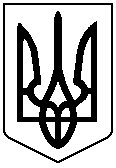                                                 УКРАЇНА                       СТОРОЖИНЕЦЬКА МІСЬКА РАДА                               ЧЕРНІВЕЦЬКОГО РАЙОНУ           ПРОЄКТЧЕРНІВЕЦЬКОЇ ОБЛАСТІIX сесія VІIІ скликанняР  І  Ш  Е  Н  Н  Я     №           -9/202124 червня  2021 року                                                                        м.СторожинецьПро затвердження Програми оздоровленнята відпочинку дітей Сторожинецької  міськоїтериторіальної  громади на 2021-2022 роки в новій редакціїЗ метою створення сприятливих умов для якісного відпочинку та оздоровлення дітей, керуючись Законом України «Про оздоровлення та відпочинок дітей», п. 22 ч. 1 ст. 26, ч. 1 ст. 59 Закону України «Про місцеве самоврядування в Україні», враховуючи Програму оздоровлення та відпочинку дітей Сторожинецької міської територіальної  громади на 2021-2022 роки, затверджену рішенням ІІ сесії Сторожинецької міської ради        VІІІ скликання від 22 грудня 2020 року  № 56-2/2022міська  рада вирішила:Затвердити Програму оздоровлення та відпочинку дітей Сторожинецької міської територіальної  громади на 2021-2022 роки в новій редакції, що додається (далі – Програма).Координацію робіт, пов'язаних з виконанням Програми покласти на Відділ освіти Сторожинецької міської ради Чернівецького району Чернівецької області (Я.СТРІЛЕЦЬКИЙ).3. Фінансовому відділу Сторожинецької міської ради Чернівецького району Чернівецької області при формуванні показників міського бюджету передбачити кошти на реалізацію Програми за поданням головного розпорядника коштів, виходячи з реальних можливостей бюджету та його пріоритетів при формуванні, внесенні змін до міського бюджету.4. Контроль за виконанням рішення покласти на секретаря міської ради  Дмитра БОЙЧУКА та постійну комісію з питань освіти та науки, культури, фізкультури та спорту (В.БОЖЕСКУЛ).Сторожинецький міський голова                                    Ігор МАТЕЙЧУКЗАТВЕРДЖЕНОРішення  IX сесії  VІІІ скликаннявід  24.06.2021 р. №            -9/2021ПРОГРАМАоздоровлення та відпочинку дітей Сторожинецької міської територіальної  громадина 2021-2022 роки                                     (нова редакція)м.Сторожинець 2021 рікЗАГАЛЬНІ  ЗАСАДИВизначення проблеми, на розв’язання якої спрямована Програма Дитинство – найважливіший період у житті людини. Саме в цей час вона формується фізично, психічно, інтелектуально та потребує найбільшої уваги й захисту. Якість дитячих років визначає якість усього подальшого свідомого життя людини. Суспільство, держава з кожним роком приділяє більше уваги до дітей. Основним показником ставлення держави та органів місцевого самоврядування до проблем підростаючого покоління є турбота про здоров’я дітей.Упродовж останніх років в Україні зберігається тенденція до погіршення стану здоров’я дітей, зумовлена негативними факторами соціально-економічного, екологічного та психоемоційного характеру. Залишається високим рівень інвалідності серед дітей, що є одним із найбільш несприятливих явищ у комплексі характеристик стану здоров’я та соціального благополуччя населення. Не вдається уникнути тенденції до зростання кількості дітей-сиріт і дітей, позбавлених батьківського  піклування.У сучасних умовах  проблема  здоров’я дітей набуває особливої уваги.  Її розв’язання залежить не тільки  від сім’ї, а й від діяльності суспільних інститутів, які беруть участь у вихованні та навчанні дітей, сприяють їх соціалізації.  Останні роки особлива увага приділяється оздоровленню дітей, які потребують соціального захисту. Не залишається поза увагою й оздоровлення дітей обдарованих, талановитих, лідерів учнівського самоврядування.Фінансування послуг з оздоровлення та відпочинку дітей за останні роки не задовольняє реальних потреб дітей, які потребують соціальної уваги та підтримки. Це свідчить про те, що виникає необхідність кардинального перегляду механізму планування фінансового забезпечення заходів                 з оздоровлення та відпочинку дітей  Сторожинецької міської територіальної громади (далі – Сторожинецька МТГ).Комплексне розв’язання проблем можливе шляхом затвердження Програми оздоровлення та відпочинку дітей на 2021-2022 роки (далі – Програма), яка спрямована на реалізацію стратегічного завдання держави щодо реалізації конституційного права дитини на оздоровлення та відпочинок.2. Мета Програми         Метою Програми є:- реалізація конституційного права дитини на оздоровлення та відпочинок;- створення сприятливих умов для зміцнення фізичного та психічного здоров’я дітей шляхом належної організації оздоровлення та відпочинку;- покращання стану матеріально-технічної бази дитячих закладів оздоровлення та відпочинку;- підвищення рівня кваліфікації кадрів  дитячих закладів оздоровлення та відпочинку;- створення умов для збереження діючих дитячих оздоровчих закладів.3. Шляхи та способи розв’язання проблеми        Основними шляхами і засобами розв’язання проблеми є:- забезпечення та створення оптимальних сприятливих умов для оздоровлення та відпочинку дітей громади;- оптимізація фінансового і організаційного механізму щодо оздоровлення та відпочинку дітей, учнівської молоді  влітку 2021-2022 років;- співпраця  органів виконавчої влади, профспілкових організацій, підприємств, установ стосовно організації оздоровлення та відпочинку дітей громади;- збереження та розвиток матеріально-технічної бази дитячого оздоровлення та відпочинку, підвищення якості відпочинкових послуг, що надаються дитячими  закладами;- забезпечення доступності відпочинкових послуг для різних категорій дитячого населення;- поліпшення інформаційного і рекламного забезпечення оздоровлення дітей громади.4. Перелік завдань та заходів Програми      Серед головних завдань та заходів Програми є:- поліпшення матеріально-технічного, науково-методичного забезпечення діяльності дитячих оздоровчих закладів;- створення сприятливих  умов для реалізації  соціально-педагогічних, медико-оздоровчих інноваційних проектів відпочинку та оздоровлення дітей, які потребують особливої соціальної уваги та підтримки.5. Координація та контроль за ходом виконання Програми        Організацію управління за ходом виконання Програми здійснює Відділ  освіти Сторожинецької міської ради Чернівецького району Чернівецької області.        Відділ освіти міської ради Чернівецького району Чернівецької області,  щороку  до 01 березня, подає узагальнену інформацію про хід виконання Програми профільній постійній комісії міської ради.6. Фінансове забезпечення виконання Програми        Фінансування Програми здійснюється за рахунок коштів міського  бюджету, відшкодування вартості путівки за рахунок субвенції з обласного бюджету, коштів підприємств, установ, організацій, професійних спілок та фондів, а також добровільних внесків юридичних та фізичних осіб та інших джерел, не заборонених законодавством.        Обсяги фінансування уточнюються щороку під час підготовки проєкту бюджету Сторожинецької МТГ на відповідний рік у межах видатків, передбачених головним розпорядником бюджетних коштів, відповідальним за виконання завдань і заходів Програми.      Виконання Програми проводиться щорічно, виходячи з фінансових можливостей міського бюджету, в межах затверджених бюджетних    призначень.7. Результативні показники виконання ПрограмиСекретар міської ради                                                Дмитро БОЙЧУКПАСПОРТПрограми оздоровлення та відпочинку дітей Сторожинецької міської  територіальної громадина 2021-2022 роки1. Ініціатор – Відділ освіти Сторожинецької міської ради Чернівецького району Чернівецької області.2. Розробник Програми – Відділ освіти Сторожинецької міської  ради Чернівецького району Чернівецької області..3. Відповідальний виконавець –  Відділ освіти Сторожинецької міської  ради Чернівецького району Чернівецької області.4. Співвиконавець -  виконавчий комітет Сторожинецької міської ради.5. Термін виконання – 2021-2022 роки.Обсяги та джерела фінансування.Секретар міської ради                                Дмитро БОЙЧУК№ з/пНазва показникаОдиниця виміру2021      2022Показники продуктуПоказники продуктуПоказники продуктуПоказники продуктуПоказники продуктуПоказники продукту1.Кількість дітей, яким надані послуги з відпочинкуосіб50502.Кількість придбаних путівок на оздоровленняод.70703.Кількість дітей, яких забезпечено путівками за рахунок цільової субвенції з обласного бюджету на оздоровленняосіб43-Показники ефективностіПоказники ефективностіПоказники ефективностіПоказники ефективностіПоказники ефективностіПоказники ефективності4.Середня вартість однієї путівки на відпочинокгрн.200020005.Середня вартість однієї путівки на оздоровленнягрн.280028006.Середня вартість однієї путівки з розрахунком на одну дитину на оздоровлення з обласного бюджетугрн.6706-Джерела фінансування         Обсяг фінансування         Обсяг фінансуванняУ тому числі за рокамиУ тому числі за рокамитис.грн.2021  2022Місцевий бюджетВідпочинок200 000100 000100 000Місцевий бюджетОздоровлення400 000200 000200 000Обласний бюджетОздоровлення 288 358288 358-Інші  джерела-            -        -888 358588 358300 000